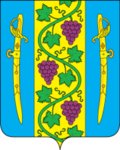 АДМИНИСТРАЦИЯ ВЫШЕСТЕБЛИЕВСКОГОСЕЛЬСКОГО ПОСЕЛЕНИЯ ТЕМРЮКСКОГО РАЙОНАПОСТАНОВЛЕНИЕ      от  03.09.2018                                                                                                       № 137 станица Вышестеблиевская Об утверждении Порядка и перечня случаев оказания на возвратной и (или) безвозвратной основе за счет средств местного бюджета дополнительной помощи при возникновении неотложной необходимости в проведении капитального ремонта общего имущества в многоквартирных домах, расположенных на территории Вышестеблиевского сельского поселения Темрюкского районаРуководствуясь пунктом 9.3 части 1 статьи 14 Жилищного кодекса Российской Федерации, Федеральным законом от 06.10.2003 № 131-ФЗ «Об общих принципах организации местного самоуправления в Российской Федерации», Уставом Вышестеблиевского сельского поселения Темрюкского района, п о с т а н о в л я ю:1.   Утвердить Порядок и перечень случаев оказания возвратной и (или) на безвозвратной основе за счет средств местного бюджета дополнительной помощи при возникновении неотложной необходимости в проведении капитального ремонта общего имущества в многоквартирных домах, расположенных на территории Вышестеблиевского сельского поселения Темрюкского района (приложение 1);2.   Официально разместить (опубликовать) настоящее постановление на официальном сайте муниципального образования Темрюкский район httpp://www/temruyk/ru в информационно-телекоммуникационной сети Интернет, а также на сайте Вышестеблиевского сельского поселения Темрюкского района;3.  Контроль за выполнением настоящего постановления оставляю за собой;4.    Постановление вступает в силу со дня его подписания.Глава Вышестеблиевского сельскогопоселения Темрюкского района                                                          П.К. ХаджидиПорядок и перечень случаев оказания на возвратной и  (или) безвозвратной основе за счет средств местного бюджета дополнительной помощи при возникновении неотложной необходимости в проведении капитального ремонта общего имущества в многоквартирных домах, расположенных на территории Вышестеблиевского сельского поселения Темрюкского района (далее – Порядок)1. Настоящий Порядок устанавливает порядок и перечень случаев оказания на возвратной и (или) безвозвратной основе за счет средств местного бюджета Володарского сельского поселения дополнительной финансовой помощи при возникновении неотложной необходимости в проведении капитального ремонта общего имущества в многоквартирных домах, расположенных на территории Вышестеблиевского сельского поселения Темрюкского района (далее – Порядок).1.1. Перечень случаев оказания на возвратной и (или) безвозвратной основе за счет средств бюджета Вышестеблиевского сельского поселения Темрюкского района дополнительной помощи при возникновении неотложной необходимости в проведении капитального ремонта общего имущества в многоквартирных домах включает в себя: пожары, взрывы, внезапное обрушение зданий и сооружений, аварии на электроэнергетических системах, аварии на коммунальных системах жизнеобеспечения, гидродинамические аварии, опасные геологические явления, опасные метеорологические явления, опасные гидрологические явления, опасные метеорологические явления, природные пожары, крупные террористические акты (далее — чрезвычайная ситуация)2. Капитальный ремонт многоквартирного дома в случаях, указанных в пункте 1.1. настоящего Порядка, осуществляется без его включения в краткосрочный план реализации Региональной программы капитального ремонта общего имущества в многоквартирных домах, и только в объеме, необходимом для ликвидации последствий, возникших вследствие ситуаций, указанных в пункте 1.1. настоящего Порядка, за счет средств местного бюджета в пределах бюджетных ассигнований, предусмотренных в бюджете Вышестеблиевского сельского поселения Темрюкского района.3. Решение о необходимости проведения капитального ремонта и об оказании на возвратной и (или) безвозвратной основе за счет средств местного бюджета Вышестеблиевского сельского поселения Темрюкского района дополнительной финансовой помощи при возникновении неотложной необходимости в проведении капитального ремонта общего имущества в многоквартирных домах в случаях, указанных в пункте 1.1. настоящего Порядка (далее — Решение), принимается в форме протокола комиссии по оказанию на возвратной и (или) безвозвратной основе за счет средств местного бюджета Вышестеблиевского сельского поселения Темрюкского района дополнительной финансовой помощи при возникновении неотложной необходимости в проведении капитального ремонта общего имущества в многоквартирных домах (далее — Комиссия).4. Основанием для организации заседания Комиссии для принятия решения, указанного в пункте 3 настоящего Порядка, является решение комиссии по предупреждению и ликвидации чрезвычайных ситуаций и обеспечению пожарной безопасности на территории Вышестеблиевского сельского поселения Темрюкского района, принимаемое в соответствии с постановлением главы администрации Вышестеблиевского сельского поселения Темрюкского района от 25.04. 2016 года № 118.5. Положение о Комиссии, ее состав утверждается нормативным актом администрации Вышестеблиевского сельского поселения Темрюкского района.6. Порядок предоставления субсидии на возвратной и (или) безвозвратной основе за счет средств бюджета Вышестеблиевского сельского поселения Темрюкского района юридическим лицам осуществляющим управление многоквартирными домами, товариществам собственников жилья, жилищным кооперативам, управляющим организациям, фонду капитального ремонта многоквартирных домов Темрюкского района, в целях финансового обеспечения проведения капитального ремонта общего имущества многоквартирного дома в случаях, указанных в пункте 1.1 настоящего Порядка, утверждается нормативным актом администрации Вышестеблиевского сельского поселения Темрюкского района.И.О заместителя главы Вышестеблиевскогосельского поселения Темрюкского района                                           Д.В. Колмык  Перечень услуг и (или) работ по капитальному ремонту общего имущества в многоквартирном доме, расположенном на территории Вышестеблиевского сельского поселения Темрюкского района  Перечень услуг и (или) работ по капитальному ремонту общего имущества в многоквартирном доме, оказание и (или) выполнение которых финансируются за счет средств фонда капитального ремонта, а также за счет средств государственной поддержки капитального ремонта, а также оказания на возвратной и (или) безвозвратной основе за счет средств местного бюджета дополнительной помощи при возникновении неотложной необходимости в проведении капитального ремонта общего имущества в многоквартирных домах, расположенных на территории Вышестеблиевского сельского поселения Темрюкского района включает:1) ремонт внутридомовых инженерных систем электро-, тепло-, газо-, водоснабжения, водоотведения;2) ремонт или замену лифтового оборудования, признанного непригодным для эксплуатации, ремонт лифтовых шахт;3) ремонт крыши;4) переустройство невентилируемой крыши на вентилируемую крышу в случае, если необходимость реконструкции крыши установлена заключением специализированной организации, подготовленным по результатам соответствующего обследования;5) ремонт подвальных помещений, относящихся к общему имуществу в многоквартирном доме;6) ремонт фасада;7) утепление фасада в случае, если необходимость проведения данных работ установлена заключением специализированной организации, подготовленным по результатам энергетического обследования многоквартирного дома;8) ремонт фундамента многоквартирного дома;9) разработку проектной документации в случае, если законодательством Российской Федерации требуется ее разработка;10) проведение государственной экспертизы проекта, историко-культурной экспертизы в отношении многоквартирных домов, официально признанных памятниками архитектуры, в случае, если законодательством Российской Федерации требуется проведение таких экспертиз;11) осуществление строительного контроля.И.О заместителя главы Вышестеблиевскогосельского поселения Темрюкского района                                           Д.В. Колмык  Состав Комиссии по принятию решения о предоставлении субсидии из бюджета  Вышестеблиевского сельского  поселения на проведение капитального ремонта общего имущества в многоквартирных домах, расположенных на территории Вышестеблиевского сельского поселения Темрюкского И.О заместителя главы Вышестеблиевскогосельского поселения Темрюкского района                                           Д.В. Колмык  ПРИЛОЖЕНИЕУТВЕРЖДЕН                                                                                               постановлением администрации                                                                                                     Вышестеблиевского      сельского поселения Темрюкского района                                                                                                     от 03.09.2018 № 137ПРИЛОЖЕНИЕ                                                                                               к постановлению администрации Вышестеблиевского      сельского поселения Темрюкского района                                                                                                     от 03.09.2018 № 137   ПРИЛОЖЕНИЕ № 3                                                                                               к постановлению администрации                                                                                                     Вышестеблиевского      сельского поселения Темрюкского района                                                                                                     от 3.09.2018  № 137Шевченко Николай ДмитриевичНечай Владимир Васильевич--Заместитель главы Вышестеблиевского сельского поселения Темрюкского района -   председатель комиссии;Директор муниципального унитарного предприятия жилищно-коммунального хозяйства  «Комфорт» -  заместитель председателя комиссии;Пряников Александр ВладимировичЧлены комиссии:-Заведующий сектором муниципального бюджетного учреждения культуры «Вышестеблиевская централизованная клубная система» - секретарь комиссии; Бедакова Лариса Николаевна-Начальник общего отдела администрации Вышестеблиевского сельского поселения Темрюкского района;Стуконог Иван ВладимировичКолмык Денис ВалерьевичКушик Наталья АлександровнаМельник Марина Леонидовна----Инструктор по спорту администрации Вышестеблиевского сельского поселения;начальник отдела имущественных и земельных отношений администрации Вышестеблиевского сельского поселения Темрюкского района;ведущий специалист отдела имущественных и земельных отношений администрации Вышестеблиевского сельского поселения Темрюкского района;Эксперт по юридическим вопросам администрации Вышестеблиевского сельского поселения Темрюкского района;